Allegato A     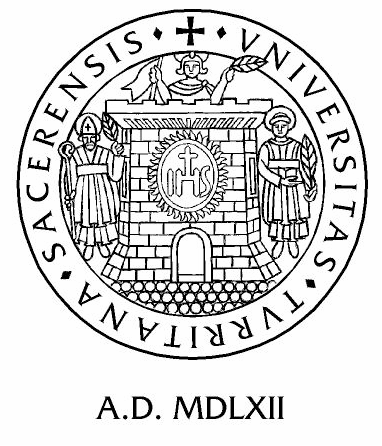 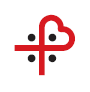 															Spett.le 					Azienda Ospedaliero- Universitaria di Sassari						  		Struttura Complessa Acquisizione Beni e Servizi						  		Via Michele Coppino n. 26, 07100 Sassari Il/la sottoscritto/a ______________________________________________________________________________                                               (cognome)                                                                  (nome)nato a ______________________________________________  (______)  il _______________________________                                               (luogo)                                                          (prov.)residente a _____________________________________________________________________________(_____)                                                                                                   (luogo)                                                                                                                           in  Via  __________________________________________________________________________ n. ____________                                                                       (indirizzo)in qualità di ____________________________________________dell’impresa ______________________________                                                                                                                                                            (ragione sociale)_______________________________________________________________________________________________con sede legale in _________________________________________________________________________________partita iva ______________________________________ cod. fiscale ________________________________________CHIEDEdi essere invitato alla procedura negoziata per l'affidamento della fornitura annuale di matrici di origine biologica da destinare alla U.O.C. di Chirurgia Plastica della AOU di Sassari.A tal fine, ai sensi degli articoli 46 e 47 del D.P.R. 28 Dicembre 2000 n° 445, consapevole delle sanzioni penali, nel caso di dichiarazioni non veritiere, di formazione o uso di atti falsi, richiamate dall’art. 76 del D.P.R. 445 del 28 dicembre 2000;DICHIARAChe i dati dell'Impresa che rappresenta sono i seguenti:Ragione/Denominazione sociale e forma giuridica: ____________________________________________________________________________________________________________________________________________________________________________________Registro Imprese CCIAA di ______________________________ n°____________________________________Sede Legale in ____________________________ via ___________________________________ n° _________Recapito telefonico ________________________________________ Fax ______________________________Indirizzo posta elettronica ____________________________________________________________________Indirizzo P.E.C. (Posta Elettronica Certificata) _____________________________________________________partita iva ______________________________________   cod. fiscale ________________________________che non sussistono condizioni ostative alla partecipazione agli appalti pubblici ai sensi degli artt. 80 del D. Lgs. n° 50/2016 e dall'art. 53, comma 16-ter, del D.Lgs. N° 165/2001;di accettare senza riserva alcuna quanto previsto nell'Avviso;di essere consapevole che l'Azienda Ospedaliero- Universitaria di Sassari potrà sospendere in qualunque momento e a suo insindacabile giudizio la presente procedura;di essere informato e di accettare quanto stabilito dall’Azienda nell’avviso pubblicato nel link di cui all’avviso: https://www.aousassari.it/documenti/11_192_20190408092252.pdf. Il sottoscritto allega alla presente copia fotostatica fronte/retro di proprio documento di riconoscimento in corso di validità.Luogo e data ____________________							                     Firma del Rappresentante l’impresa							                     _____________________________